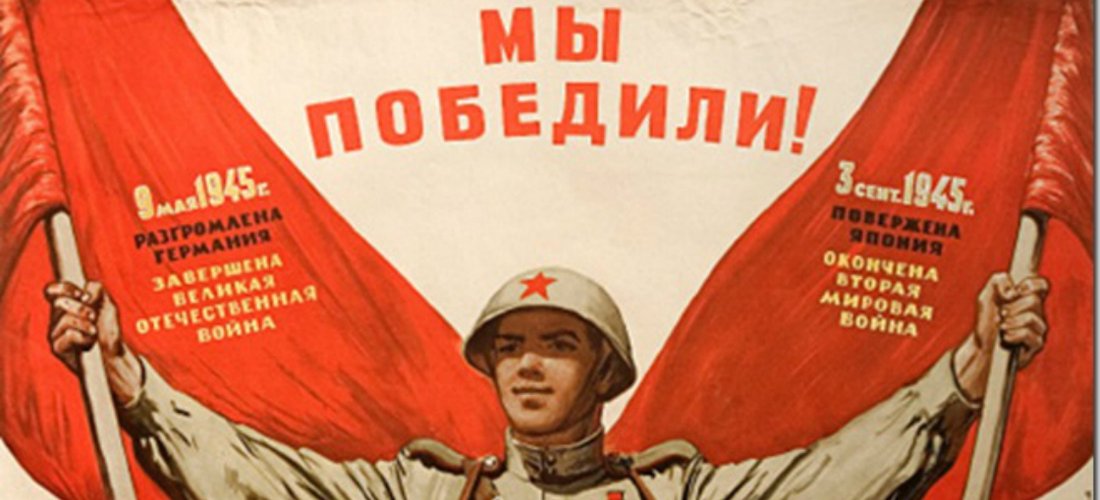 Вторая мировая в цифрах и фактах
          Вторая мировая война продолжалась с 1 сентября 1939 г. по 2 сентября 1945 г. В ней принимали участие 57 стран. Общая численность населения государств, ввергнутых в войну, превышала 1,7 млрд человек. Общие потери, по разным оценкам, составляют от 50 до 80 млн погибших с учетом и военных, и гражданского населения.Соотнесите цифры и факты между собой.Самая крупная в истории человечества война продолжаласьшесть летОна охватила территорию трех континентовЕвропы, Азии, Африкиа также все четыре океанаАтлантический, Тихий, Индийский и Северный ЛедовитыйСотрудничество Берлина и Токио позволило за годы войнысформировать значительный военно-промышленный потенциал, начать испытания и производство новейших видов вооружения, включая бактериологическое и химическое оружиеИз Японии в Германию с декабря 1940 г. по октябрь 1943 г. направлено37 кораблейИз Германии в Японию с декабря 1941 г. по июнь 1943 г. отправлено 22 «блокадопрорывателя», авиационные дви-гатели, системы наведения торпед, счетверённые пулемёты, авиационные автоматические пушки, оптика, радио-локационные станции, самолёты, сталь, ртуть, радиоактивные материалыЗа годы войны японцами было произведено2 750 самолётовОсновной вклад в разгром Кватунской армии внесла техника Великой Отечественной войныТанк БТ-7, Танк Т-34, Ил-2 (штурмовик)Общая протяженность дальневосточного театра военных действий составлялаболее 10 тыс. км, что в три с половиной раза больше фронта от Балтийского до Чёрного морейпотери Красной Армии12 000 человек потери Японии83 737 человек Освободительная миссия красной армии выражалась в освобождении народов дальнего востока от японского геноцидаВ одном ряду стоят военные преступления Германии и Японии против человечестваНанкинская резня (Китай) – блокада Ленинграда – Ледице (Чехия) – Хатынь (Белоруссия) – Орадур (Франция)За шесть лет войны выделяется 5 театров военных действий:За шесть лет войны выделяется 5 театров военных действий:ЗападноевропейскийЗападная Германия, Дания, Норвегия, Бельгия, Люксембург, Нидерланды, Франция, Великобритания (авиабомбардировки)ВосточноевропейскийСССР (западная часть), Польша, Финляндия, Северная Норвегия, Чехословакия, Румыния, Венгрия, Болгария, Югославия, Австрия (восточная часть), Восточная ГерманияСредиземноморскийЮгославия, Греция, Албания, Италия, средиземноморские острова (Мальта, Кипр и пр.), Египет, Ливия, Французская Северная Африка, Сирия, Ливан, Ирак, ИранАфриканскийЭфиопия, Итальянское Сомали, Британское Сомали, Кения, Судан, Французская Западная Африка, Французская Экваториальная Африка, МадагаскарТихоокеанскийКитай, Япония (Корея, Южный Сахалин, Курильские острова), СССР (Дальний Восток), Алеутские острова, Монголия, Гонконг, Французский Индокитай, Бирма, Андаманские острова, Малайя, Сингапур, Саравак, Голландская Ост-Индия, Сабах, Бруней, Новая Гвинея, Папуа, Соломоновы Острова, Филиппины, Гавайские острова, Гуам, Уэйк, Мидуэй, Марианские острова, Каролинские острова, Маршалловы острова, Острова Гилберта